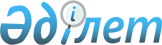 О внесении изменений и дополнений в постановление Правительства Республики Казахстан от 26 февраля 2014 года № 156 "Об утверждении Правил использования целевых текущих трансфертов из республиканского бюджета на 2014 год областными бюджетами, бюджетами городов Астаны и Алматы на здравоохранение"Постановление Правительства Республики Казахстан от 4 июля 2014 года № 770

      Правительство Республики Казахстан ПОСТАНОВЛЯЕТ:



      1. В постановлении Правительства Республики Казахстан от 26 февраля 2014 года № 156 «Об утверждении Правил использования целевых текущих трансфертов из республиканского бюджета на 2014 год областными бюджетами, бюджетами городов Астаны и Алматы на здравоохранение» внести следующие изменения и дополнения:



      подпункт 2) пункта 3 изложить в следующей редакции:

      «2) представление отчетов об использовании выделенных сумм целевых текущих трансфертов до 15-го числа месяца, следующего за отчетным месяцем, в Министерство здравоохранения Республики Казахстан по бюджетным программам 010 «Целевые текущие трансферты областным бюджетам, бюджетам городов Астаны и Алматы на обеспечение и расширение гарантированного объема бесплатной медицинской помощи», 038 «Целевые текущие трансферты областным бюджетам, бюджетам городов Астаны и Алматы на материально-техническое оснащение медицинских организаций здравоохранения на местном уровне» и 063 «Целевые текущие трансферты областным бюджетам, бюджетам городов Астаны и Алматы на увеличение размера стипендий обучающимся в организациях технического и профессионального, послесреднего образования на основании государственного образовательного заказа местных исполнительных органов» и в Агентство Республики Казахстан по защите прав потребителей по бюджетной программе 005 «Целевые текущие трансферты областным бюджетам, бюджетам городов Астаны и Алматы на обеспечение иммунопрофилактики населения.»;



      в Правилах использования целевых текущих трансфертов из республиканского бюджета на 2014 год областными бюджетами, бюджетами городов Астаны и Алматы на здравоохранение, утвержденных указанным постановлением:



      пункт 3 дополнить абзацем четвертым следующего содержания:

      «063 «Целевые текущие трансферты областным бюджетам, бюджетам городов Астаны и Алматы на увеличение размера стипендий обучающимся в организациях технического и профессионального, послесреднего образования на основании государственного образовательного заказа местных исполнительных органов.»;



      дополнить главой 4-1 следующего содержания: «4-1. Использование целевых текущих трансфертов из

республиканского бюджета на увеличение размера стипендий

обучающимся в организациях технического и профессионального,

послесреднего образования на основании государственного

образовательного заказа местных исполнительных органов      17-1. Целевые текущие трансферты областным бюджетам, бюджетам городов Астаны и Алматы используются на увеличение размера стипендий на 10 % обучающимся в медицинских колледжах на основании государственного образовательного заказа местных исполнительных органов в соответствии с постановлением Правительства Республики Казахстан от 7 февраля 2008 года № 116 «Об утверждении Правил назначения, выплаты и размеров государственных стипендий обучающимся в организациях образования.»;



      пункт 19 изложить в следующей редакции:

      «19. В случае образования экономии при использовании целевых текущих трансфертов местные исполнительные органы области, города республиканского значения, столицы вправе использовать сумму экономии по бюджетным программам 010 «Целевые текущие трансферты областным бюджетам, бюджетам городов Астаны и Алматы на обеспечение и расширение гарантированного объема бесплатной медицинской помощи», 038 «Целевые текущие трансферты областным бюджетам, бюджетам городов Астаны и Алматы на материально-техническое оснащение медицинских организаций здравоохранения на местном уровне» и 063 «Целевые текущие трансферты областным бюджетам, бюджетам городов Астаны и Алматы на увеличение размера стипендий обучающимся в организациях технического и профессионального, послесреднего образования на основании государственного образовательного заказа местных исполнительных органов» по согласованию с уполномоченным органом и сумму по бюджетной программе 005 «Целевые текущие трансферты областным бюджетам, бюджетам городов Астаны и Алматы на обеспечение иммунопрофилактики населения» по согласованию с государственным органом в сфере санитарно-эпидемиологического благополучия населения на улучшение показателей результатов, определенных соответствующими Соглашениями о результатах по целевым текущим трансфертам.»;



      пункт 20 изложить в следующей редакции:

      «20. В случае неполного освоения выделенных средств какой-либо областью и городами Астаной и Алматы, в том числе по результатам достижения прямых и конечных показателей областей и городов Астаны и Алматы, по бюджетным программам 010 «Целевые текущие трансферты областным бюджетам, бюджетам городов Астаны и Алматы на обеспечение и расширение гарантированного объема бесплатной медицинской помощи», 038 «Целевые текущие трансферты областным бюджетам, бюджетам городов Астаны и Алматы на материально-техническое оснащение медицинских организаций здравоохранения на местном уровне» и 063 «Целевые текущие трансферты областным бюджетам, бюджетам городов Астаны и Алматы на увеличение размера стипендий обучающимся в организациях технического и профессионального, послесреднего образования на основании государственного образовательного заказа местных исполнительных органов» уполномоченный орган и по бюджетной программе 005 «Целевые текущие трансферты областным бюджетам, бюджетам городов Астаны и Алматы на обеспечение иммунопрофилактики населения» государственный орган в сфере санитарно-эпидемиологического благополучия населения в установленном законодательством порядке вносят предложения в Правительство Республики Казахстан о перераспределении сумм целевых трансфертов между областями и городами Астаной и Алматы.»;



      пункт 21 изложить в следующей редакции:

      «21. Местные исполнительные органы области, города республиканского значения, столицы по итогам полугодия и года представляют в уполномоченный орган по бюджетным программам 010 «Целевые текущие трансферты областным бюджетам, бюджетам городов Астаны и Алматы на обеспечение и расширение гарантированного объема бесплатной медицинской помощи», 038 «Целевые текущие трансферты областным бюджетам, бюджетам городов Астаны и Алматы на материально-техническое оснащение медицинских организаций здравоохранения на местном уровне», 063 «Целевые текущие трансферты областным бюджетам, бюджетам городов Астаны и Алматы на увеличение размера стипендий обучающимся в организациях технического и профессионального, послесреднего образования на основании государственного образовательного заказа местных исполнительных органов» и государственный орган в сфере санитарно-эпидемиологического благополучия населения по бюджетной программе 005 «Целевые текущие трансферты областным бюджетам, бюджетам городов Астаны и Алматы на обеспечение иммунопрофилактики населения» отчет о прямых и конечных результатах, достигнутых за счет использования выделенных целевых трансфертов в соответствии с Соглашениями о результатах по целевым трансфертам.».



      2. Настоящее постановление вводится в действие со дня его подписания и подлежит официальному опубликованию.      Премьер-Министр

      Республики Казахстан                       К. Масимов
					© 2012. РГП на ПХВ «Институт законодательства и правовой информации Республики Казахстан» Министерства юстиции Республики Казахстан
				